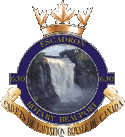 Plan de leçonTitre de la leçon : ________________________________________________________________OCOM et OREN : ______________ 	Date : _______________	 Période(s) : __________Instructeur : _____________________________________________________________________Introduction*Pour préparer votre leçon, consultez les Normes de qualification et le Guide pédagogique appropriés. Ces documents se trouvent ici*Point d’enseignement 1Point d’enseignement 2*Ajoutez ou enlevez des pages au besoin*Point d’enseignement 3*Ajoutez ou enlevez des pages au besoin*ConclusionRemarquesTempsCapter l’attention du groupe*Vous devez commencer par susciter l’intérêt des cadets (ex. : mise en situation, devinette, …)*Présentation de l’instructeurNom du cours : Numéro du cours :Objectif de la leçon :*Ce que les cadets doivent retenir après la leçon. Vous trouverez l’objectif dans le Guide pédagogique*Points d’enseignement*Ici, vous ne faites qu’annoncer les points d’enseignements, pas besoin d’entrer dans les détails*P.E. 1 P.E. 2 P.E. 3 RemarquesTempsIntroduction*Petite mise en contexte**Utilisez des couleurs et des mots-clés pour vous aider!*Points importants de la leçon*Ne pas faire un copier-coller du guide pédagogique! Utilisez vos propres mots**N’oubliez pas votre aide visuelle!*Questions de confirmation*Préparez d’avance les questions que vous poserez. Vous pouvez vous inspirer du Guide pédagogique*Q1 :Q2 :Q3 : *N’oubliez pas de varier vos techniques de question!*RemarquesTempsIntroduction*Petite mise en contexte**Utilisez des couleurs et des mots-clés pour vous aider!*Points importants de la leçon*Ne pas faire un copier-coller du guide pédagogique! Utilisez vos propres mots**N’oubliez pas votre aide visuelle!*Questions de confirmation*Préparez d’avance les questions que vous poserez. Vous pouvez vous inspirer du Guide pédagogique*Q1 :Q2 :Q3 : *N’oubliez pas de varier vos techniques de question!*RemarquesTempsIntroduction*Petite mise en contexte**Utilisez des couleurs et des mots-clés pour vous aider!*Points importants de la leçon*Ne pas faire un copier-coller du guide pédagogique! Utilisez vos propres mots**N’oubliez pas votre aide visuelle!*Questions de confirmation*Préparez d’avance les questions que vous poserez. Vous pouvez vous inspirer du Guide pédagogique*Q1 :Q2 :Q3 : *N’oubliez pas de varier vos techniques de question!*RemarquesTempsRésumé de la leçon*Vous devez faire un retour sur ce qui est important à retenir*P.E. 1 P.E. 2 P.E. 3 Jeu *Écrivez ici les règlements du jeu, si vous n’en avez pas déjà fait un plus tôt. Ceux-ci doivent être simples et faciles à expliquer**Le jeu doit permettre de confirmer la matière qui a été vue pendant la leçon*L’objectif du cours a-t-il été atteint?*Vous devez le dire aux cadets! Vous leur avez donné un objectif au début de la leçon*Prochain cours dans le même OREN :*Consulter l’horaire d’instruction et le guide pédagogique pour avoir cette information*Motivez les cadets!*Soulignez ce qui a bien été, dites comment améliorer ce qui a moins bien été****Toujours finir sur une note positive!***